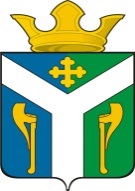 АДМИНИСТРАЦИЯ    УСТЬ – НИЦИНСКОГОСЕЛЬСКОГО ПОСЕЛЕНИЯПОСТАНОВЛЕНИЕ_______________________________________________________________17.12.2015                                                                                                          № 372                                               с. Усть – Ницинское                                                              Об утверждении Положения об инвестиционном уполномоченном  Усть-Ницинского сельского поселения Слободо-Туринского муниципального района      Для формирования благоприятных условий для привлечения  инвестиционного капитала и реализации инвестиционных проектов на территории  Усть-Ницинского сельского поселения Слободо-Туринского муниципального районаПОСТАНОВЛЯЮ:1. Утвердить Положение об инвестиционном уполномоченном Усть-Ницинского сельского поселения (прилагается).2. Назначить Волохину Надежду Геннадьевну, заместителя главы администрации Усть-Ницинского сельского поселения  инвестиционным  уполномоченным  Усть-Ницинского сельского поселения.		3. Контроль за исполнением настоящего постановления оставляю за собой.Глава Усть-Ницинского сельского поселения                                                                            К.Г. СудаковаПриложениеУТВЕРЖДЕНОпостановлением администрацииУсть-Ницинского сельского поселения от  17.12.2015    №  372ПОЛОЖЕНИЕоб инвестиционном уполномоченном  Усть-Ницинского сельского поселения Слободо-Туринского муниципального района1. Общие положения1.1.  Настоящее положение регламентирует цели, задачи и полномочия инвестиционного уполномоченного Усть-Ницинского сельского поселения Слободо-Туринского муниципального района (далее – инвестиционный уполномоченный).1.2.  Инвестиционный уполномоченный назначается главой Усть-Ницинского сельского поселения2. Цели и задачи2.1.  Целями деятельности инвестиционного уполномоченного являются:2.1.1. Формирование благоприятных условий для привлечения инвестиционного капитала и реализации инвестиционных проектов на территории Усть-Ницинского сельского поселения2.1.2. Формирование открытого информационного пространства при осуществлении инвестиционной деятельности на территории Усть-Ницинского сельского поселения.2.2.  Задачами деятельности инвестиционного уполномоченного являются:       2.2.1. Анализ и прогнозирование инвестиционного развития территории  Усть-Ницинского сельского поселения;    2.2.2. Оказание содействия в реализации инвестиционных проектов на территории Усть-Ницинского сельского поселения, в том числе оказание организационной помощи субъектам инвестиционной деятельности;2.2.3. Осуществление мониторинга и паспортизации инвестиционного потенциала Усть-Ницинского сельского поселения;2.2.4. Анализ федерального и областного законодательства, муниципальных правовых актов и правоприменительной практики на предмет наличия в них положений, создающих препятствия для реализации инвестиционных проектов, и подготовка предложений по их совершенствованию.3. Принципы деятельности3.1. Деятельность инвестиционного уполномоченного основывается на принципах:3.1.1. Равенство – не дискриминирующий подход ко всем субъектам предпринимательской и инвестиционной деятельности в рамках заранее определенной и публичной системы приоритетов;3.1.2. Вовлеченность - участие субъектов предпринимательской и инвестиционной деятельности в процессе подготовки затрагивающих их интересы решений, принимаемых органами местного самоуправления, а также в оценке реализации этих решений;3.1.3. Прозрачность - общедоступность документированной информации Усть-Ницинского сельского поселения, за исключением информации, составляющей государственную и иную охраняемую федеральным законом тайну;3.1.4. Лучшие практики - ориентация административных процедур и правового регулирования на лучшую с точки зрения интересов субъектов предпринимательской и инвестиционной деятельности практику взаимодействия субъектов Российской Федерации с субъектами предпринимательской и инвестиционной деятельности (в соответствии с планом мероприятий («дорожной картой») по повышению позиций Свердловской области в Национальном рейтинге состояния инвестиционного климата в субъектах Российской Федерации на 2015-2017 годы, в дальнейшем – в соответствии с нормативными документами Свердловской области).4. Полномочия и обязанности4.1. К полномочиям инвестиционного уполномоченного относятся:4.1.1. Участие в разработке и определении приоритетных направлений инвестиционного развития Усть-Ницинского сельского поселения;4.1.2. Координация деятельности структурных подразделений органов местного самоуправления, уполномоченной организации при сопровождении инвестиционных проектов на территории Усть-Ницинского сельского поселения;		4.1.3. Организационное сопровождение инвестиционных проектов при необходимости направления инвестиционных проектов в исполнительные органы государственной власти Свердловской области, территориальные органы федеральных органов исполнительной власти, Свердловский областной фонд поддержки предпринимательства и ОАО «Корпорация развития Среднего Урала»;4.1.4. Осуществление функций ответственного лица по реализации проектов муниципального-частного партнерства на территории Усть-Ницинского сельского поселения;4.1.5. Участие в разработке, реализации и сопровождении мероприятий
по привлечению внешних и внутренних инвестиций в развитие экономики  Усть-Ницинского сельского поселения;4.1.6. Разработка предложений по устранению препятствий при осуществлении инвестиционной деятельности, повышению эффективности содействия реализации инвестиционных проектов, совершенствованию нормативной правовой базы, повышению уровня инвестиционной привлекательности, формированию благоприятного инвестиционного климата;4.1.7. Оказание содействия инвесторам и инициаторам инвестиционных проектов в предоставлении в установленном порядке муниципальной поддержки;4.1.8. Формирование предложений по эффективному использованию муниципального имущества Усть-Ницинского сельского поселения, в том числе с целью возможного вовлечения его в реализацию инвестиционных проектов;4.1.9. Ведение базы данных реализованных, реализуемых
и потенциально возможных к реализации проектов, предложений и инвестиционных инициатив на территории Усть-Ницинского сельского поселения.4.2. При осуществлении своей деятельности инвестиционный уполномоченный обязан:4.2.1. Осуществлять мониторинг и своевременно обновлять информацию
об инвестиционном потенциале  Усть-Ницинского сельского поселения;4.2.2. Создавать и обновлять базы данных реализованных, реализуемых
и потенциально возможных к реализации проектов, предложений и инвестиционных инициатив на территории Усть-Ницинского сельского поселения;4.2.3. Оказывать содействие инвесторам в сопровождении инвестиционных проектов, реализуемых на территории Усть-Ницинского сельского поселения;4.2.4. Анализировать нормативную правовую базу на предмет наличия в ней положений, создающих препятствия для реализации инвестиционных проектов, осуществлять подготовку и вносить предложения по ее совершенствованию;4.2.5. Производить паспортизацию (свод данных, позволяющих оценить инвестиционный климат и перспективы развития) инвестиционного потенциала  Усть-Ницинского сельского поселения;4.2.6. Оказывать организационную помощь субъектам инвестиционной деятельности;4.2.7. Рассматривать обращения субъектов инвестиционной деятельности, связанные с реализацией инвестиционных проектов;4.2.8. Обеспечить взаимодействие с Министерством инвестиций и развития Свердловской области и другими исполнительными органами государственной власти Свердловской области, а также с территориальными органами федеральных органов исполнительной власти, Свердловским областным фондом поддержки предпринимательства, ОАО «Корпорация развития Среднего Урала»;4.2.9. Размещать актуальную информацию на сайте Усть-Ницинского сельского поселения;4.2.10. Направлять необходимую информацию в министерство инвестиций и развития Свердловской области для размещения на инвестиционном портале Свердловской области;4.2.11. Обеспечивать мониторинг исполнения плана мероприятий («дорожной карты») по внедрению муниципального инвестиционного Стандарта в Свердловской области на территории Усть-Ницинского сельского поселения.5. Оценка деятельности5.1. Итоги деятельности инвестиционного уполномоченного подлежат рассмотрению:5.1.1. Главой  Усть-Ницинского сельского поселения не реже одного раза в полугодие;5.1.2. Координационным советом по инвестициям и развитию предпринимательства  Усть-Ницинского сельского поселения.